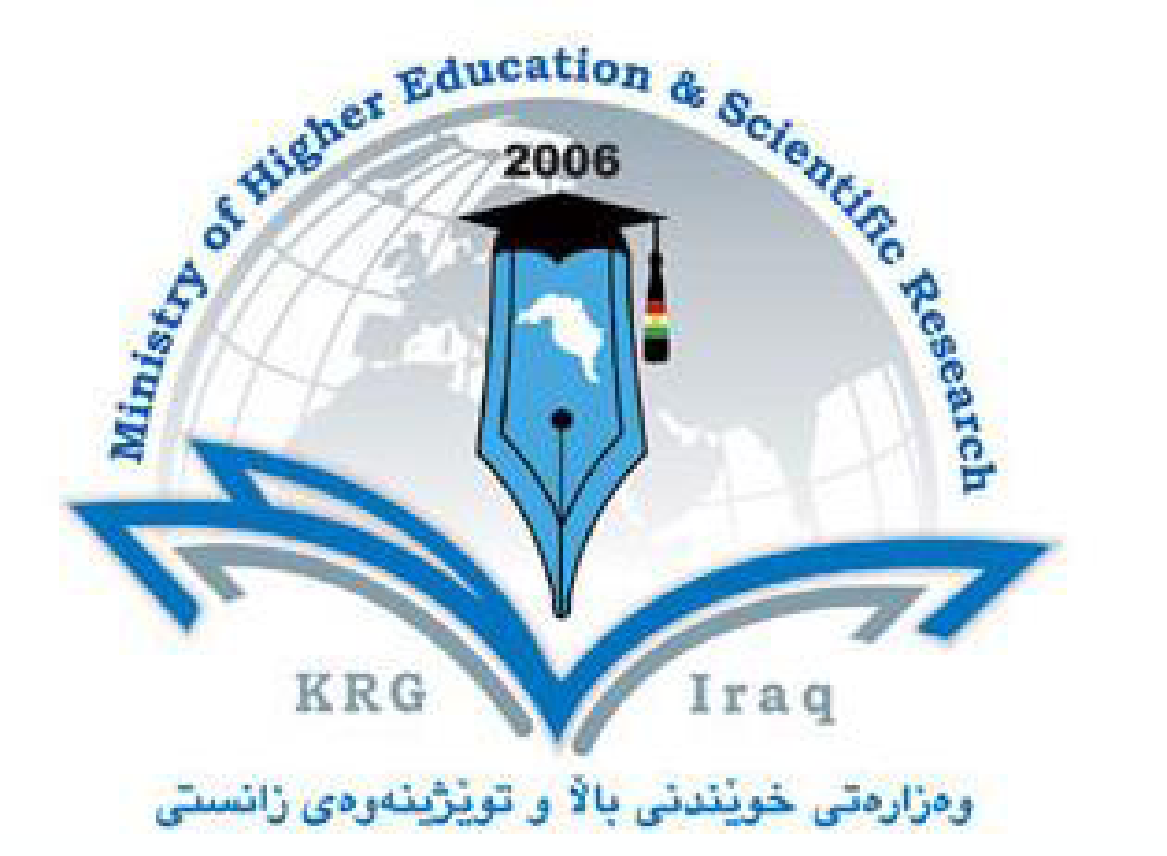 Department of StatisticsCollege of Administration and EconomicsSalahaddin University-ErbilSubject: Operations ResearchCourse Book: (Stage:Third)Lecturer's Name: Drakhshan Jalal HassanAcademic Year: 2022/2023 (Second Course)Course Book1. Course nameOperations ResearchOperations Research2. Lecturer in chargeDrakhshan Jalal HassanDrakhshan Jalal Hassan3. Department/ CollegeStatistics /College of Administration and EconomicsStatistics /College of Administration and Economics4. Contactdrakhshan.hassan@su.edu.krdMobile:07504902074drakhshan.hassan@su.edu.krdMobile:075049020745. Time (in hours) per week Theory:  (4 hours)Practical: (2 hours)Theory:  (4 hours)Practical: (2 hours)6. Office hours(2 hours), Tuesday 8.30-10.30 (2 hours), Tuesday 8.30-10.30 7. Course codeSAE104SAE1048. Teacher's academic profile I graduated from Salahaddin university-Erbil in 2003 in College of Administration & Economics Statistics department. I have earned master's degree in applied Statistics in 2011, and I start as assistant lecturer teaching in Statistics department till now, I have been teaching in Statistics Department at Salahaddin University since 2011. I have taught (Principle of Statistics, Computer Applications, and doing researches as well.I graduated from Salahaddin university-Erbil in 2003 in College of Administration & Economics Statistics department. I have earned master's degree in applied Statistics in 2011, and I start as assistant lecturer teaching in Statistics department till now, I have been teaching in Statistics Department at Salahaddin University since 2011. I have taught (Principle of Statistics, Computer Applications, and doing researches as well.9. KeywordsOperations: The activities carried out in an organization. Research: The process of observation and testing characterized By the scientific method.  Situation, problem statement, model construction, validation, experimentation, candidate solutions.Model: An abstract representation of reality.  Mathematical, physical, narrative, set of rules in computer program.Operations: The activities carried out in an organization. Research: The process of observation and testing characterized By the scientific method.  Situation, problem statement, model construction, validation, experimentation, candidate solutions.Model: An abstract representation of reality.  Mathematical, physical, narrative, set of rules in computer program.10.  Course overview:The general purpose of this course is to study the basic concepts of Operations ResearchThis course is divided into two parts. The first part deals with linear programming problem, method of this and solved it by one of the methods,, and the second part deals with Transportation Problem10.  Course overview:The general purpose of this course is to study the basic concepts of Operations ResearchThis course is divided into two parts. The first part deals with linear programming problem, method of this and solved it by one of the methods,, and the second part deals with Transportation Problem10.  Course overview:The general purpose of this course is to study the basic concepts of Operations ResearchThis course is divided into two parts. The first part deals with linear programming problem, method of this and solved it by one of the methods,, and the second part deals with Transportation Problem11. Course objective:1-This module aims to introduce students to quantitative methods and techniques for effective decisions- making; model formulation and applications that are used in solving business decision problems.2-To provide students with techniques for formulating operation research problems they may encounter in industry.3-To provide students with solutions for solving operation research problems.4-To teach students how to analyze and interpret the solutions obtained from solving operation research problems.11. Course objective:1-This module aims to introduce students to quantitative methods and techniques for effective decisions- making; model formulation and applications that are used in solving business decision problems.2-To provide students with techniques for formulating operation research problems they may encounter in industry.3-To provide students with solutions for solving operation research problems.4-To teach students how to analyze and interpret the solutions obtained from solving operation research problems.11. Course objective:1-This module aims to introduce students to quantitative methods and techniques for effective decisions- making; model formulation and applications that are used in solving business decision problems.2-To provide students with techniques for formulating operation research problems they may encounter in industry.3-To provide students with solutions for solving operation research problems.4-To teach students how to analyze and interpret the solutions obtained from solving operation research problems.12.  Student's obligationDifferent forms of teaching will be used to reach the objectives of the course: powerpoint presentations for the head titles, definitions and summary of conclusion,Classification of material and any other illustrations. There will be classroom discussionsand the lecture will give enough background to translate, solve, analyses, and evaluate12.  Student's obligationDifferent forms of teaching will be used to reach the objectives of the course: powerpoint presentations for the head titles, definitions and summary of conclusion,Classification of material and any other illustrations. There will be classroom discussionsand the lecture will give enough background to translate, solve, analyses, and evaluate12.  Student's obligationDifferent forms of teaching will be used to reach the objectives of the course: powerpoint presentations for the head titles, definitions and summary of conclusion,Classification of material and any other illustrations. There will be classroom discussionsand the lecture will give enough background to translate, solve, analyses, and evaluate13. Forms of teachingA very popular approach now is to use today premier spreadsheet package, Microsoft Excel, to formulate small OR models in a spreadsheet format. The Excel solver then is used to solve the models. Most websites include a separate Excel file for nearly chapters. Each time a chapter presents an example that can be solved using Excel .For many of the models. an Excel template also is provided that already includes all equations necessary to solve the model13. Forms of teachingA very popular approach now is to use today premier spreadsheet package, Microsoft Excel, to formulate small OR models in a spreadsheet format. The Excel solver then is used to solve the models. Most websites include a separate Excel file for nearly chapters. Each time a chapter presents an example that can be solved using Excel .For many of the models. an Excel template also is provided that already includes all equations necessary to solve the model13. Forms of teachingA very popular approach now is to use today premier spreadsheet package, Microsoft Excel, to formulate small OR models in a spreadsheet format. The Excel solver then is used to solve the models. Most websites include a separate Excel file for nearly chapters. Each time a chapter presents an example that can be solved using Excel .For many of the models. an Excel template also is provided that already includes all equations necessary to solve the model14. Assessment schemeDuring the study, there will be two Exams, all exams are closed book.Grading:First Exam 18  MarkFirst Exam 18 Mark4 Mark for seminars and homework and daily ac.vi.es.14. Assessment schemeDuring the study, there will be two Exams, all exams are closed book.Grading:First Exam 18  MarkFirst Exam 18 Mark4 Mark for seminars and homework and daily ac.vi.es.14. Assessment schemeDuring the study, there will be two Exams, all exams are closed book.Grading:First Exam 18  MarkFirst Exam 18 Mark4 Mark for seminars and homework and daily ac.vi.es.15. Student learning outcome:At the end of this course, students are expected to be able to understand and findreasonable date in the company , provide a method for using sample data to find the objective  function and the subject function  and how to take profit in the product.-------------------------------------------------------------------------------------------------------------------------------------------16. Course Reading List and References‌:1-فتحي خليل حمدان- رشيد رفيق مرعي  "مقدمه في بحوث العمليات"20082-د.دلال صادق الجواد"بحوث العمليات "20083- عبدالكريم هادي شعبان "تطبيقات في الاساليب الميه وبحوث العمليات "20084-كاسر نصر المنصور "الاساليب الكميه في اتخاذ القرارات الاداريه" 20065-"Operation Research,Application and Algorithms",Wayn L.Winston,2004.6-"Operation Research an introduction ,8 edition",Hamdy A.Taha,2007.7--"Operation Research an introduction ,2 edition",Hamdy A.Taha,1987.8. Don T. Phillips “Operation Research Principles and Practice” 1976.15. Student learning outcome:At the end of this course, students are expected to be able to understand and findreasonable date in the company , provide a method for using sample data to find the objective  function and the subject function  and how to take profit in the product.-------------------------------------------------------------------------------------------------------------------------------------------16. Course Reading List and References‌:1-فتحي خليل حمدان- رشيد رفيق مرعي  "مقدمه في بحوث العمليات"20082-د.دلال صادق الجواد"بحوث العمليات "20083- عبدالكريم هادي شعبان "تطبيقات في الاساليب الميه وبحوث العمليات "20084-كاسر نصر المنصور "الاساليب الكميه في اتخاذ القرارات الاداريه" 20065-"Operation Research,Application and Algorithms",Wayn L.Winston,2004.6-"Operation Research an introduction ,8 edition",Hamdy A.Taha,2007.7--"Operation Research an introduction ,2 edition",Hamdy A.Taha,1987.8. Don T. Phillips “Operation Research Principles and Practice” 1976.15. Student learning outcome:At the end of this course, students are expected to be able to understand and findreasonable date in the company , provide a method for using sample data to find the objective  function and the subject function  and how to take profit in the product.-------------------------------------------------------------------------------------------------------------------------------------------16. Course Reading List and References‌:1-فتحي خليل حمدان- رشيد رفيق مرعي  "مقدمه في بحوث العمليات"20082-د.دلال صادق الجواد"بحوث العمليات "20083- عبدالكريم هادي شعبان "تطبيقات في الاساليب الميه وبحوث العمليات "20084-كاسر نصر المنصور "الاساليب الكميه في اتخاذ القرارات الاداريه" 20065-"Operation Research,Application and Algorithms",Wayn L.Winston,2004.6-"Operation Research an introduction ,8 edition",Hamdy A.Taha,2007.7--"Operation Research an introduction ,2 edition",Hamdy A.Taha,1987.8. Don T. Phillips “Operation Research Principles and Practice” 1976.17. The Topics:17. The Topics:Lecturer's name     Chapter 4: Transportation Problems:4.1- Finding the starting feasible solution North-West Corner Method.4.2- Least cost Method.4.3- Vogel's approximation Method.4.4 Improving the Initial solution by Multipliers Modified Method.     Chapter 5: Game theoryTypes of games Optimal solution of two person zero sum games.Games with Mixed strategies.Method for (2×2) Matrices.     Graphical solution of (2×N) and (M×2) games.      5.6 Linear Programming Methods of (M×N) games      Chapter 6: Network Optimization Medals Network -analysis6.1The earliest start time and the latest with Total time.Critical Path Method (CPM).6.3 Program Evaluation and Review Technique (PERT).     Chapter 4: Transportation Problems:4.1- Finding the starting feasible solution North-West Corner Method.4.2- Least cost Method.4.3- Vogel's approximation Method.4.4 Improving the Initial solution by Multipliers Modified Method.     Chapter 5: Game theoryTypes of games Optimal solution of two person zero sum games.Games with Mixed strategies.Method for (2×2) Matrices.     Graphical solution of (2×N) and (M×2) games.      5.6 Linear Programming Methods of (M×N) games      Chapter 6: Network Optimization Medals Network -analysis6.1The earliest start time and the latest with Total time.Critical Path Method (CPM).6.3 Program Evaluation and Review Technique (PERT).Lecturer's nameex: (2 hrs)19 Extra notes19 Extra notes19 Extra notes20. Peer review20. Peer review20. Peer review